11月10日（木曜日）、ドーンセンターにて令和４年度 教育コミュニティづくりに係る「おおさか元気広場」関係者研修　兼　第２回　子どもたちの未来をささえる地域人材養成講座を開催しました。１．事業説明　　大阪府教育庁　市町村教育室　地域教育振興課職員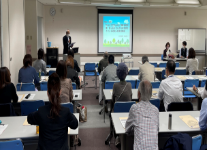 ２．実践報告　　高槻市（大会議室１）高槻市教育委員会事務局　地域教育青少年課　職員　西大冠小学校区放課後子ども教室　コーディネーター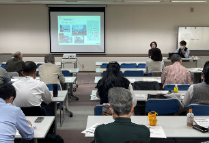 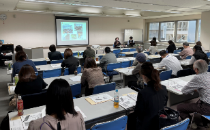 和泉市（大会議室３）青葉はつが野小学校げんきっ子プラザ実行委員会　代表およびコーディネーター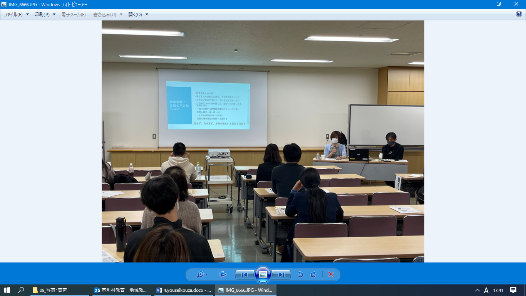 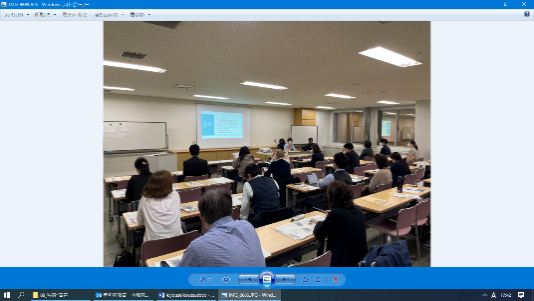 ※高槻市や和泉市を含めた府内おおさか元気広場の活動事例は以下のURLからご覧いただけます。https://www.pref.osaka.lg.jp/chikikyoiku/houmon/itiran2.html３．企業・団体プログラム博覧会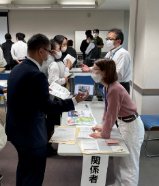 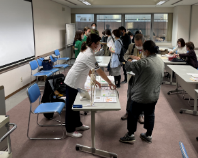 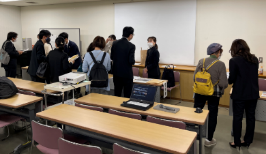 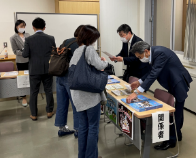 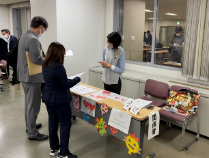 ４．協議・交流「子どもわくわくファクトリー」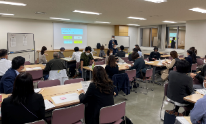 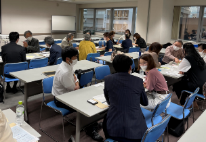 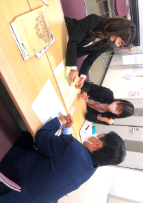 